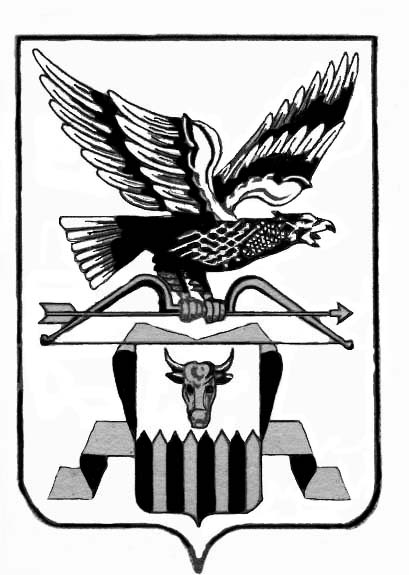 ПОСТАНОВЛЕНИЕ  администрации муниципального района «Читинский район»от 11.07.2016 г.                                                                                         № 1225Об утверждении  Методики расчета нормативов формированиярасходов на содержание органов местного самоуправлениягородских и сельских поселений муниципального района«Читинский район» на 2016 годВ соответствии со ст. 136 Бюджетного Кодекса Российской Федерации,  Законом Забайкальского края от 29.12.2008 года № 102-ЗЗК «О наделении органов местного самоуправления муниципальных районов государственным полномочием по установлению формирования расходов на содержание органов местного самоуправления поселений», Уставом муниципального района «Читинский район» Администрация муниципального района «Читинский район» постановляет:1. Утвердить прилагаемую Методику расчета нормативов формирования расходов на содержание органов местного самоуправления городских, сельских поселений муниципального района «Читинский район» на 2016 год.2. Утвердить нормативы формирования расходов на содержание органов местного самоуправления городских и сельских поселений  на 2016 год  и довести значения указанных нормативов до сведения органов местного самоуправления городских и сельских поселений согласно Приложения № 1 к Методике расчета нормативов формирования расходов на содержание органов местного самоуправления городских и сельских поселений муниципального района «Читинский район» на 2016 год (далее –  Методика).3. Органам местного самоуправления городских и сельских поселений учитывать нормативы формирования расходов на содержание органов местного самоуправления городских и сельских поселений на 2016 год при подготовке изменений в бюджет городского, сельского поселения на текущий финансовый год в качестве предельной доли объемов расходов на содержание органов местного самоуправления муниципальных образований от доходов бюджета сельского поселения, состоящих из налоговых и неналоговых доходов, дотаций на выравнивание бюджетной обеспеченности поселений, дотации на поддержку мер по обеспечению сбалансированности бюджетов городских и сельских поселений.4. Действие настоящего Постановления распространяется на правоотношения, возникшие с 1 января 2016 г. Руководитель администрациимуниципального района  «Читинский район»                                                                                 А.А.Эпов                               	УТВЕРЖДЕНАПостановлением администрации муниципального района «Читинский район»                                                                                  от   11.07.2016 г.    № 1225Методика расчета нормативов формирования расходов на содержание органов местного самоуправления городских и сельских поселений муниципального района «Читинский район» на 2016 год1. Настоящая Методика определяет порядок расчета нормативов формирования расходов на содержание органов местного самоуправления городских и сельских поселений муниципального района «Читинский район» (далее – органы местного самоуправления), ограничивающих максимальный размер расходов городских и сельских поселений муниципального района «Читинский район» на указанные цели, в том числе нормативов формирования расходов на оплату труда депутатов, выборных должностных лиц местного самоуправления, осуществляющих свои полномочия на постоянной основе, муниципальных служащих (далее – норматив). 2. Размер норматива устанавливает долю расходов на содержание органов местного самоуправления в общей сумме налоговых, неналоговых доходов и объема дотаций на выравнивание бюджетной обеспеченности поселений, дотации на поддержку мер по обеспечению сбалансированности бюджетов городских и сельских поселений (далее - доходы).При определении доли расходов на содержание органов местного самоуправления не учитываются расходы, производимые за счет субвенций, предоставляемых бюджетам городских и сельских поселений в целях финансового обеспечения расходных обязательств муниципальных образований, возникающих при осуществлении государственных полномочий, переданных органам местного самоуправления в установленном порядке, и расходы на исполнение переданных полномочий городским и сельским поселениям из бюджета муниципального района по заключенным соглашениям.3. Норматив на 2016 год определяется по следующей формуле:Н16= Р15/ Д16*100%, гдеН16 – норматив на 2016 год;  Р15 – расходы на содержание органов местного самоуправления в           2015 году, при этом для муниципальных образований, не обеспечивших соблюдение установленного норматива за 2015 г., Р15 = Рн, где Рн - объем расходов, рассчитанный исходя из показателей для установления норматива в 2015 году;Д16 – утвержденные доходы бюджета городского, сельского поселения на 2016 год.Предельный размер норматива на 2016 г. составляет 85,0%.4. Органы местного самоуправления муниципальных образований обеспечивают соблюдение нормативов  при условии соблюдения следующих предельных размеров оплаты труда:1) предельный размер должностного оклада главы городского, сельского поселения не может превышать размеров, установленных приложением № 3 к настоящей Методике, по соответствующим группам, определенным приложением № 2 к настоящей Методике;2) предельный размер оплаты труда главы городского, сельского поселения составляет ежемесячно 5,7 должностного оклада;3) предельный размер должностного оклада  председателя представительного органа городского, сельского поселения, избираемого этим органом из своего состава и осуществляющего свои полномочия на постоянной основе, не может превышать размеров, установленных для глав городских и сельских поселений. Предельный размер оплаты труда данной категорий составляет ежемесячно 5,7 должностного оклада.    При формировании фонда оплаты труда вышеуказанных категорий сверх суммы средств, направляемых для выплаты денежного содержания (денежного вознаграждения), предусматриваются средства для выплаты (в расчете на год):- премий за выполнение особо важных и сложных заданий в размере одного должностного оклада;- материальной помощи к отпуску в размере двух должностных окладов;- надбавок за работу в местностях с особыми климатическими условиями.Размер фонда оплаты труда вышеуказанных категорий в расчете на год не может превышать 71,4 должностных окладов.4) предельный размер должностного оклада муниципального служащего городского, сельского поселения по соответствующей должности муниципальной службы не может превышать размеров, установленных приложением № 4 к настоящей Методике; 5) предельный размер дополнительных выплат к должностному окладу муниципального служащего городского, сельского поселения не может превышать:а) ежемесячная надбавка к должностному окладу за выслугу лет на муниципальной службе:при стаже муниципальной службы от 1 года до 5 лет - 10 процентов;при стаже муниципальной службы от 5 до 10 лет- 15 процентов;при стаже муниципальной службы от 10 до 15 лет - 20 процентов;при стаже муниципальной службы свыше 15 лет - 30 процентов;б) ежемесячная надбавка к должностному окладу за особые условия муниципальной службы:по  высшим группам муниципальных должностей – в размере до 200 процентов;по главным группам муниципальных должностей – в размере до 150 процентов;по ведущим группам муниципальных должностей – в размере до 120 процентов;по старшим группам муниципальных должностей – в размере до 90 процентов;по младшим группам муниципальных должностей – в размере до 60 процентов.в)  ежемесячная надбавка к должностному окладу за классный чин:действительного муниципального советника Забайкальского края 1 класса - до 35 процентов;действительного муниципального советника Забайкальского края 2 класса - до 34 процентов;действительного муниципального советника Забайкальского края 3 класса - до 33 процентов;муниципального советника Забайкальского края 1 класса - до 30 процентов;муниципального советника Забайкальского края 2 класса - до 29 процентов;муниципального советника Забайкальского края 3 класса - до 28 процентов;советника муниципальной службы в Забайкальском крае 1 класса - до 25 процентов;советника муниципальной службы в Забайкальском крае 2 класса - до 24 процентов;советника муниципальной службы в Забайкальском крае 3 класса - до 23 процентов;референта муниципальной службы в Забайкальском крае 1 класса - до 20 процентов;референта муниципальной службы в Забайкальском крае 2 класса - до 19 процентов;референта муниципальной службы в Забайкальском крае 3 класса - до 18 процентов;секретаря муниципальной службы в Забайкальском крае 1 класса - до 15 процентов;секретаря муниципальной службы в Забайкальском крае 2 класса - до 14 процентов;секретаря муниципальной службы в Забайкальском крае 3 класса - до 13 процентов.г) ежемесячное денежное поощрение муниципальных служащих до 2 должностных окладов в месяц. 6) размер фонда оплаты труда муниципального служащего в расчете на год в городских, сельских поселениях не может превышать 62 должностных окладов. Фонд оплаты труда формируется с учетом средств на выплату надбавок за работу в местностях с особыми климатическими условиями.Приложение № 1К Методике расчета нормативов формирования расходов на содержание органов местного самоуправления городских и сельских поселений муниципального района «Читинский район» на 2016 год, утвержденной Постановлением администрациимуниципального района «Читинский район»                                                                      от                             №НОРМАТИВЫформирования расходов на содержание органов местного самоуправления городских и сельских поселений на 2016 год Приложение № 2К Методике расчета нормативов формирования расходов на содержание органов местного самоуправления городских и сельских поселений муниципального района «Читинский район» на 2016 год, утвержденной Постановлением администрации муниципального района «Читинский район»                                                                            от                             №Группы оплаты  труда городских и сельских поселений муниципального района «Читинский район»Приложение № 3К Методике расчета нормативов формирования расходов на содержание органов местного самоуправления городских и сельских поселений муниципального района «Читинский район» на 2016 год, утвержденной Постановлением администрации муниципального района «Читинский район»                                                                            от                             №Предельный размер должностного оклада главы городского, сельскогопоселения муниципального района «Читинский район»Приложение № 4К Методике расчета нормативов формирования расходов на содержание органов местного самоуправления городских и сельских поселений муниципального района «Читинский район» на 2016 год, утвержденной Постановлением администрации муниципального района «Читинский район»                                                                            от                             №Предельный размер должностного оклада муниципального служащего посоответствующей должности муниципальной службы городского, сельского поселения муниципального района «Читинский район»Наименование поселенияНорматив в процентахсельское поселение «Арахлейское»62,0сельское поселение «Александровское»68,0городское поселение «Атамановское»45,2сельское поселение «Беклемишевское»43,5сельское поселение «Верх-Читинское»74,6сельское поселение «Домнинское»29,6сельское поселение «Елизаветинское»51,6сельское поселение «Засопкинское»85,0сельское поселение «Ингодинское»58,9сельское поселение «Колочнинское»85,0сельское поселение «Леснинское»71,8сельское поселение «Ленинское»85,0сельское поселение «Маккаеевское»85,0сельское поселение «Новотроицкое»42,4сельское поселение «Новокукинское»64,2городское поселение «Новокручининское»42,4сельское поселение «Оленгуйское»85,0сельское поселение «Сохондинское»63,0сельское поселение «Сивяковское»66,1сельское поселение «Смоленское»54,7сельское поселение «Угданское»54,6сельское поселение «Шишкинское»55,2городское поселение «Яблоновское»44,0Группы, численность населенияНаименование муниципального образования2 группа (от 10 до 30 тыс.человек)городское поселение «Атамановское»городское поселение «Новокручининское»3 группа (от 7 до 10 тыс.человек)4 группа (от 3 до 7 тыс.человек)сельское поселение «Домнинское»сельское поселение «Засопкинское»сельское поселение «Маккаеевское»сельское поселение «Новокукинское»сельское поселение «Смоленское»5 группа (от 1 до 3 тыс.человек)сельское поселение «Беклемишевское»сельское поселение «Верх-Читинское»сельское поселение «Елизаветинское»сельское поселение «Ингодинское»сельское поселение «Колочнинское»сельское поселение «Леснинское»сельское поселение «Новотроицкое»сельское поселение «Сохондинское»сельское поселение «Сивяковское»сельское поселение «Угданское»сельское поселение «Шишкинское»6 группа (до 1 тыс.человек)сельское поселение «Александровское»сельское поселение «Арахлейское»сельское поселение «Ленинское»сельское поселение «Оленгуйское»городское поселение «Яблоновское»Группа оплатыПредельный размер должностного оклада главы городского, сельского поселения, рублей 2 группа47633 группа43304 группа38965 группа34636 группа3031Должности муниципальной службыДолжностной оклад в процентах от должностного оклада главы городского, сельского поселенияДолжностной оклад в процентах от должностного оклада главы городского, сельского поселенияДолжностной оклад в процентах от должностного оклада главы городского, сельского поселенияДолжностной оклад в процентах от должностного оклада главы городского, сельского поселенияДолжностной оклад в процентах от должностного оклада главы городского, сельского поселенияДолжности муниципальной службы2 группа3 группа4 группа5 группа6 группаВедущие должностиВедущие должностиВедущие должностиВедущие должностиВедущие должностиВедущие должностиЗаместитель руководителя администрации городского, сельского поселенияДо 90До 90До 90До 90До 90Начальник отдела администрации городского, сельского поселенияДо 65До 65До 65До 65До 65Старшие должностиСтаршие должностиСтаршие должностиСтаршие должностиСтаршие должностиСтаршие должностиГлавный специалистДо 43До 47До 48До 54До 60Ведущий специалистДо 39До 42До 46До 51До 58Младшие должностиМладшие должностиМладшие должностиМладшие должностиМладшие должностиМладшие должностиСпециалист 1 разрядаДо 38До 41До 45До 50До 57Специалист 2 разрядаДо 37До 40До 44До 49До 56Специалист 3 разрядаДо 37До 40До 44До 49До 56